Parish Dates November 2021 onwards			Monday 29th November 		4.00pm Griefshare Video at the RectoryTuesday 30th November		10.15 – 10.45am Morning Prayer in Church					7.30pm Bible Study at the RectoryThursday 2nd December		4:30pm Chat & ChocolateSunday 5th December		09.00am Holy Communion 					10.30am Parish Communion 					3.45pm TOY AND CHRISTINGLE SERVICEMonday 6th December		7.30pm Bible Study at the RectoryTuesday 7th December		  7.30pm Ladies Group in Village hallThursday Dec 9th  from 11.30am  Christmas Locals’ Lunch in Village Hall.Sunday 12th December		09.00am Holy Communion					10.30am Morning Worship with Sunday SchoolTuesday 14th December	            2.15pm School Carol Service in Church                                                    7.30pm Housegroup Christmas Social at the Rectory – Carols, Christmas readings, refreshments – all welcome .                                                     7.30pm Men’s Fellowship Christmas meal.Thursday 16th December	4:30pm Chat & Chocolate Friday 17th December                  9.15am Hubbersty Assembly in ChurchSunday 19th December		09.00am Holy Communion					10.30am Parish Communion & Sunday School6.00pm CAROLS BY CANDLELIGHTCHRISTMAS EVE		4.00pm CRIB SERVICE					11.30pm MIDNIGHT COMMUNIONCHRISTMAS DAY		10.30am FAMILY SERVICE WITH CAROLS AND COMMUNIONSunday 26th December		10.30am Parish CommunionSAVE THE DATE Friday 21st January 7.00pm -10.30pm  New Year Parish Social: Music from60s/ 70s and 90s in the Village Hall. Website : www.hooleparishchurch.com Facebook page: St Michael and All Angels Church, Hoole, Rector – Revd Ann Templeman anntempleman@live.co.uk 01772 448515The Rectory, 69 Liverpool Old Road Much Hoole PR4 4RBPlease take this sheet home with you 
St. Michael and All Angels – Hoole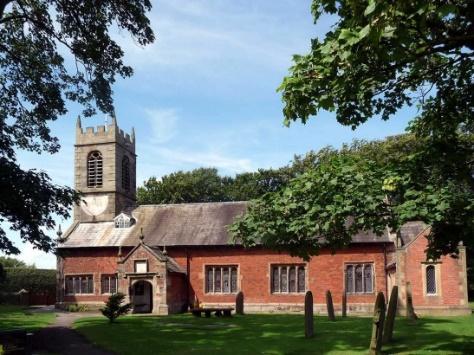 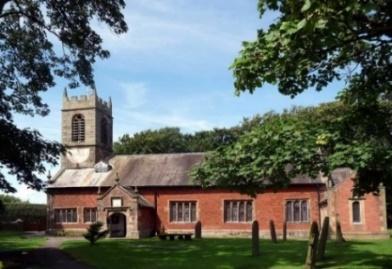 Welcome to our church again this morning.  Please stay for a chat and acup of tea or coffee after the 10.30 service, a great way to meet people                             Sunday 28th November 2021                                             ADVENT SUNDAY‘Be always on the watch’  (Luke 21: v 36)   ‘May the Lord make your love increase and overflow for each other and for everyone else’ 1 Thess. 3; v 6.PRAYER OF THE DAY:    Almighty God, as your kingdom dawns,turn us from the darkness of sin to the light of holiness, that we may be ready to meet you in our Lord and Saviour, Jesus Christ.    Amen.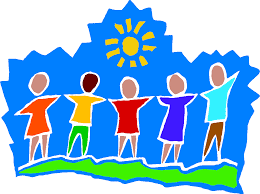  9.00am.    Holy Communion     (Book of Common Prayer) begins p23710.30am.    Morning Worship with the Baptism of Thomas Lamb.                          Readings:   1 Thessalonians 3: v 6-end.                                         Luke 21: v 25-36.   Hymns:       405– Lo He Comes.                    Screen/Video – My Lighthouse.                                           29 – Amazing Grace.                    305 – Lord of the dance.                    419 – Shine Jesus shine.  4.00pm.     Holy Communion (Old Mill Court)BIBLE READINGS:  1 Thessalonians 3: v 6-end.      But Timothy has just now come to us from you and has brought good news about your faith and love. He has told us that you always have pleasant memories of us and that you long to see us, just as we also long to see you.  Therefore, brothers and sisters, in all our distress and persecution we were encouraged about you because of your faith.  For now we really live, since you are standing firm in the Lord.  How can we thank God enough for you in return for all the joy we have in the presence of our God because of you?  Night and day we pray most earnestly that we may see you again and supply what is lacking in your faith.     Now may our God and Father himself and our Lord Jesus clear the way for us to come to you.  May the Lord make your love increase and overflow for each other and for everyone else, just as ours does for you.  May he strengthen your hearts so that you will be blameless and holy in the presence of our God and Father when our Lord Jesus comes with all his holy ones.Luke 21: v 25-36.     ‘There will be signs in the sun, moon and stars. On the earth, nations will be in anguish and perplexity at the roaring and tossing of the sea.  People will faint from terror, apprehensive of what is coming on the world, for the heavenly bodies will be shaken.  At that time they will see the Son of Man coming in a cloud with power and great glory.  When these things begin to take place, stand up and lift up your heads, because your redemption is drawing near.’      He told them this parable: ‘Look at the fig-tree and all the trees.  When they sprout leaves, you can see for yourselves and know that summer is near.  Even so, when you see these things happening, you know that the kingdom of God is near.‘Truly I tell you, this generation will certainly not pass away until all these things have happened.  Heaven and earth will pass away, but my words will never pass away.  ‘Be careful, or your hearts will be weighed down with carousing, drunkenness and the anxieties of life, and that day will close on you suddenly like a trap.  For it will come on all those who live on the face of the whole earth.  Be always on the watch, and pray that you may be able to escape all that is about to happen, and that you may be able to stand before the Son of Man.’Prayer  We pray for Thomas Lamb being Baptised this morning and for his    parents and family. We pray for those who are sick, especially Baby Erica Ivy, Patricia Mortimer, Rose Wood,  Tom Parkinson, Joanna Josephine Hodge and Steve Coughlan. We give thanks for the life of Bryan Marcus and pray for his family and friendsNew Longton Methodist Church are performing the Christmas Cantata "The Inn Crowd" at 6.30pm on Dec. 12th. (more details available from Margaret Kirkman)PLEASE TAKE A FREE ADVENT BOOKLET for BIBLE READING AND PRAYER       AFTER GOD’S OWN HEARTPlease take the Diocesan ADVENT BOOKLET AFTER GOD'S OWN HEART. It contains daily readings and prayers  for each day of Advent. The daily Advent readings are based around the life of David -Jesus was from the House of David and born in Bethlehem David's birth place.ADVENT BIBLE STUDIES/HOUSEGROUPSWe are going to take one of the weekly readings in the booklet as the subject of our Bible studies1.TUESDAY 30th Nov 1 Samuel 16v 1-132. MONDAY 6th Dec 1 Samuel 30 v 1-29 TUESDAY 14TH DECEMBER  7.30 HOUSEGROUP CHRISTMAS SOCIAL AT THE RECTORY for everyone 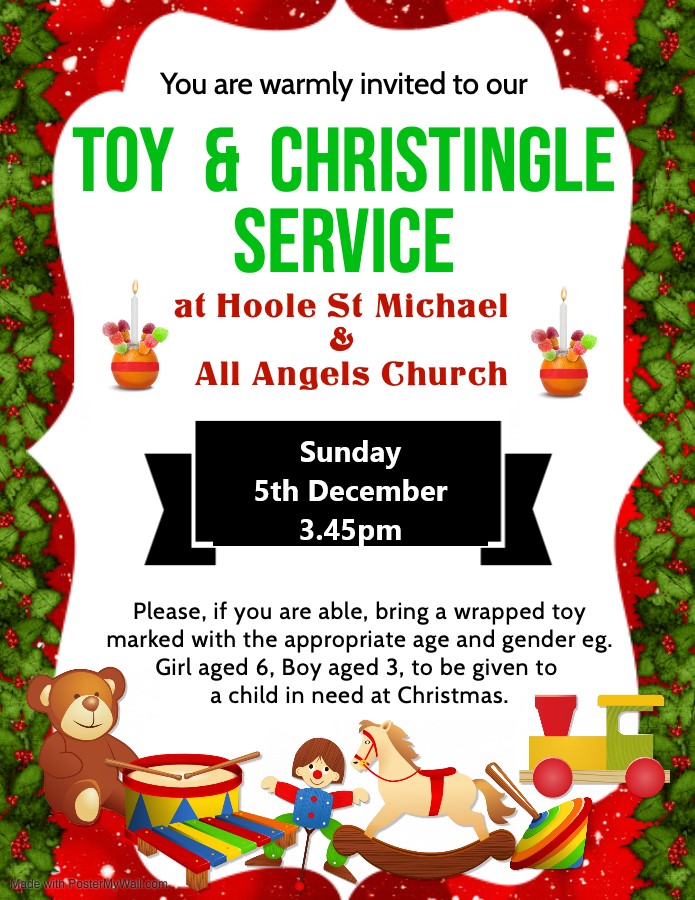 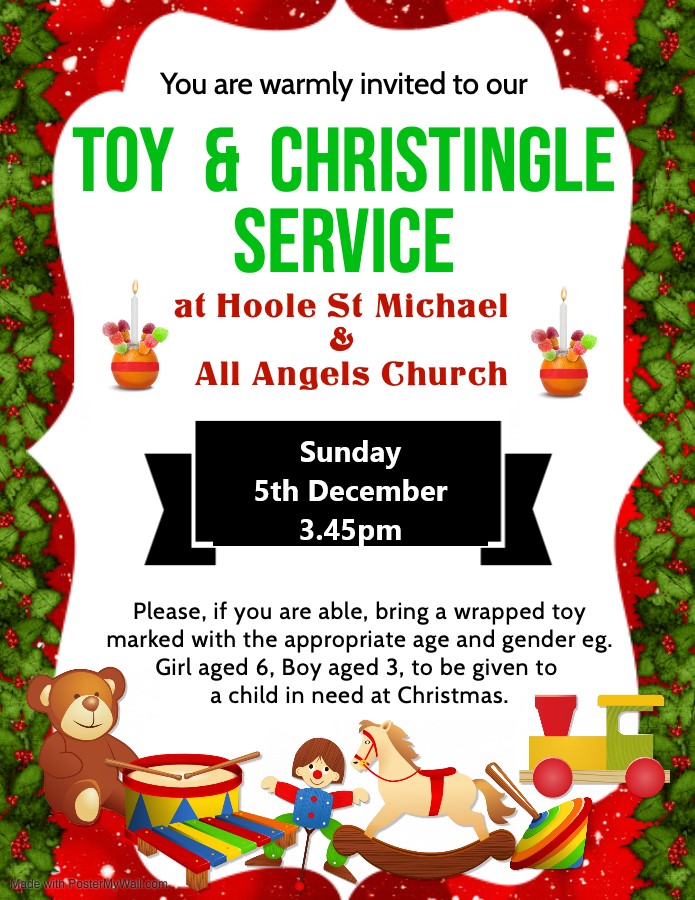 